«Осенние проказники»«Осенние проказники» – так названа выставка, которую подготовили родители совместно с детьми с ограниченными возможностями здоровья. Овощные зверушки и иные поделки порадовали и авторов и зрителей. Ох уж, действительно наши родители - талантливые мастерицы!  А как дети горды их творческими поделками!!! Спасибо мамам и воспитателю Сторожук И.В. за организацию выставки!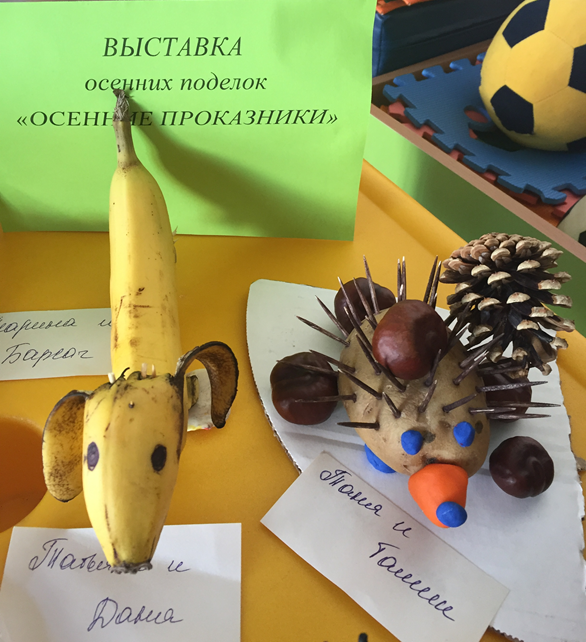 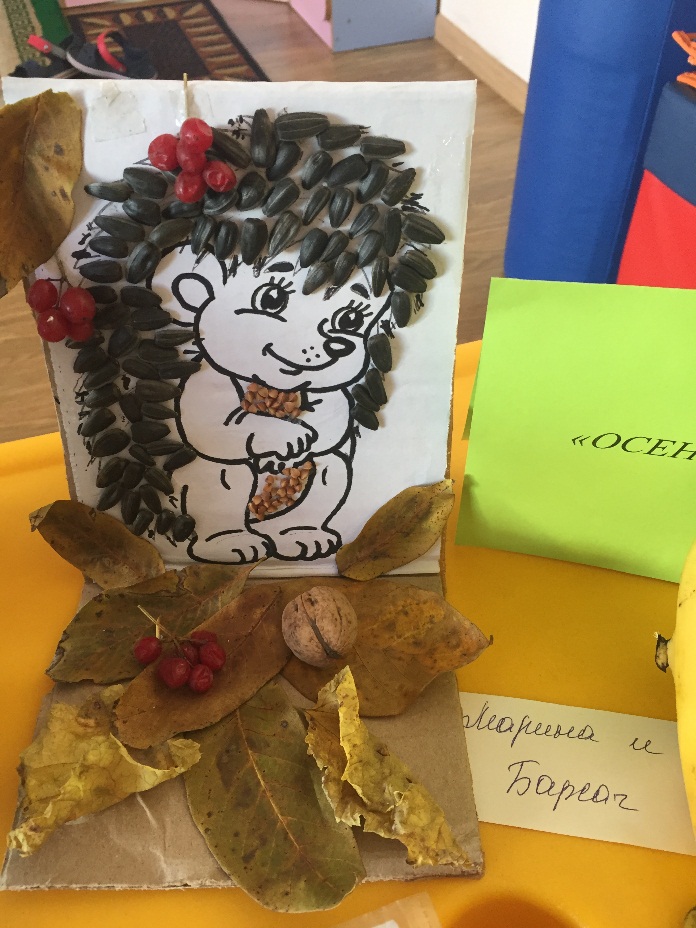 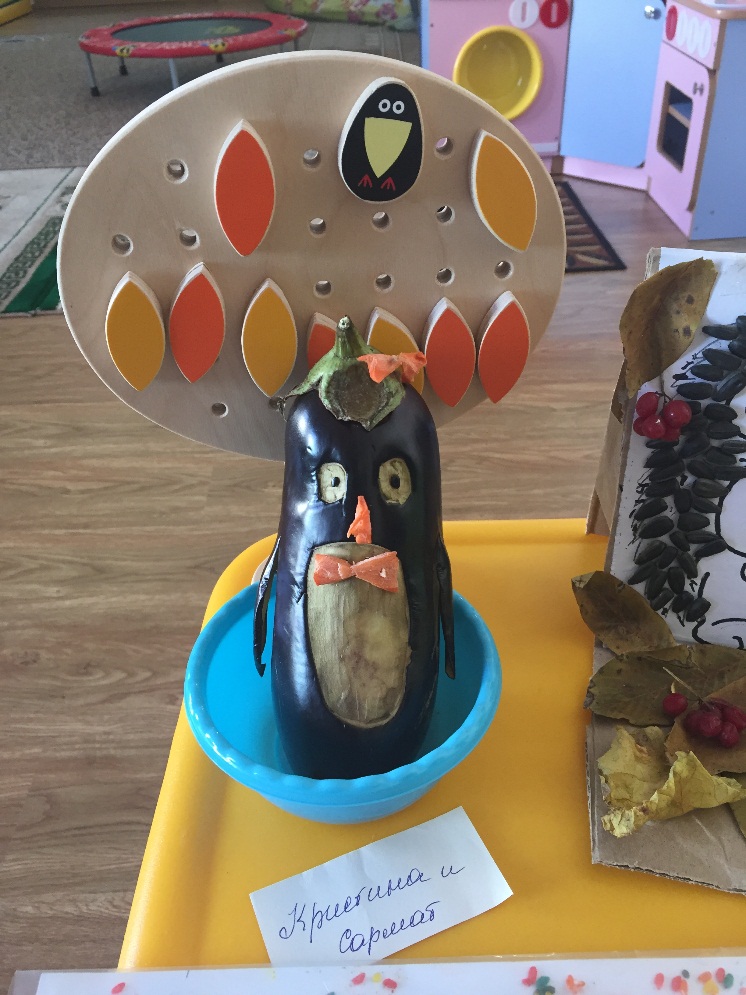 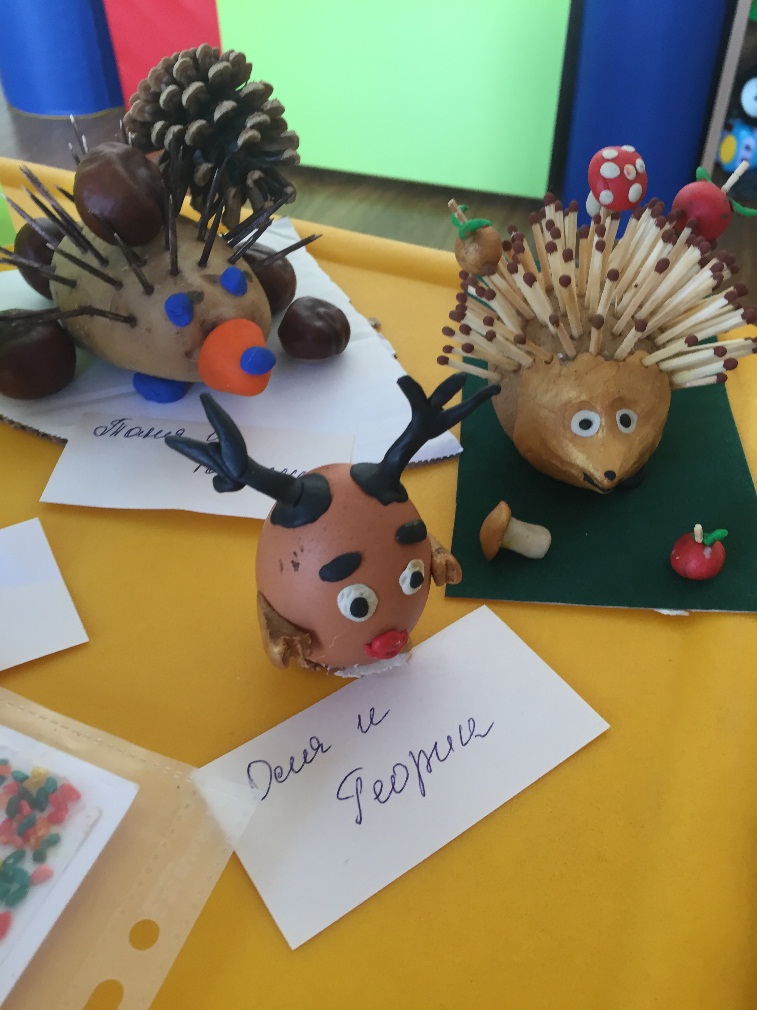 